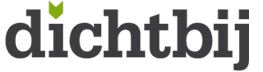 Klik hier en kies jouw plaats homenieuws112sportuitgaanzakelijketenautowinkelenwonengezondheidDe informatie op deze pagina wordt u aangeboden in samenwerking met Paspoort Tijgers voor"Arti aan Zee' in orde bevonden!REGIO  |  15 september 2016 Door A(msterdam) nieuws, Dichtbijmeeschrijver 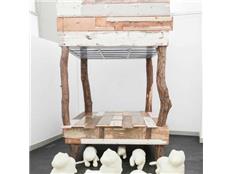 Splinter installatie met tijgers van Ciska de Hartogh (Foto: met dank aan Ciska de Hartogh)1 / 1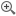 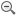 AMSTERDAM - Kunstenaar Ciska de Hartogh heeft de paspoorten teruggevonden van haar "tijgers" van Splinter en die komen dus mee naar.. de Kunst10daagse in Bergen!Demonen of visioenen als er tijgers onder je bed vandaan komen... Die vraag ka gesteld worden aan Ciska de Hartogh, de kunstenaar die haar tijgers mee neemt naar "Arti aan Zee' onderdeel van de tentoonstelling Kunst10daagse in Bergen.Haar werk Splinter, met tijgers is uitgekozen tot de foto van "Arti aan Zee" ende tijgers en een prachtwerk van haar zal te zien zijn bij deze tentoonstelling. Naast de Hartogh doen er nog vele Arti et Amicitiae-leden, Pulchri-leden, leden uit Larense kunstenaarsvereniging en vrienden van Arti mee, naast de jongelui die gekozen zijn uit de winnaars 2016 van Kunstbende.nlDe tentoonstelling is van 14 tot en met 23 oktober 2016 en het thema is visioenen....! De organisatie verzoekt de bezoekers "...de tijgers niet te voeren of te aaien, maar men hoeft niet bang voor ze te zijn!"Dit artikel is voor het laatst aangepast op: 15 september 2016 